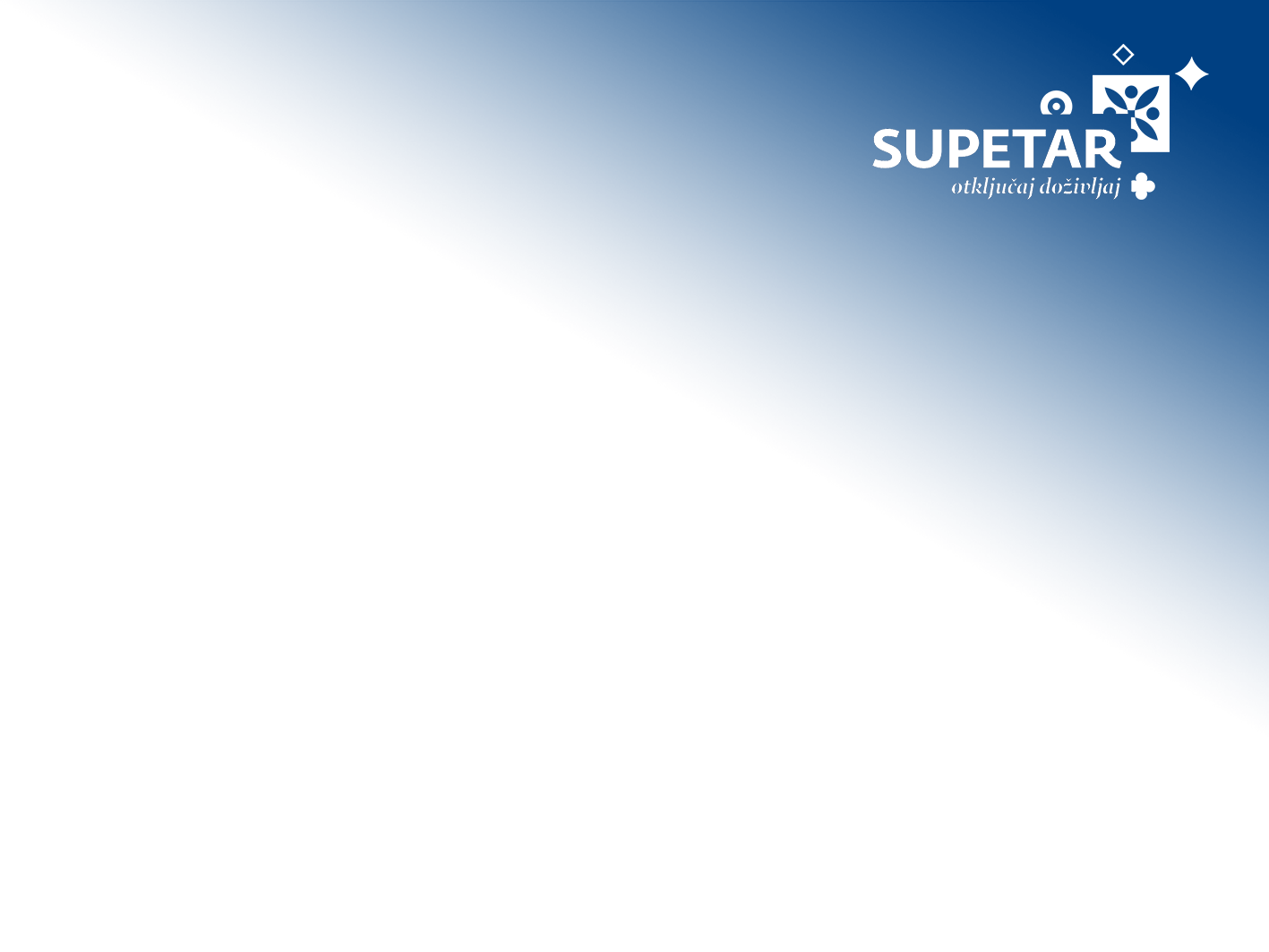 PRIJEDLOG PROGRAMA RADA TURISTIČKE ZAJEDNICE GRADA SUPETRA ZA 2022.G. 	Ivan Cvitanić, direktor Studeni 2021.g. SADRŽAJUVOD										                  3PRIHODI										                  71   	  IZVORNI PRIHODI				  			                    7                           3	  PRIHODI IZ PRORAČUNA					                    7 4	  PRIHODI OD DRUGIH AKTIVNOSTI 		 		                    7 5	  PRIJENOS PRIHODA IZ PRETHODNE GODINE	 		                    7 6	  OSTALI PRIHODI						       	                    7  RASHODI							  			                  8  1	ISTRAŽIVANJE I STRATEŠKO PLANIRANJE			                    8 2	RAZVOJ TURISTIČKOG PROIZVODA  	 			             8 - 113	KOMUNIKACIJA I OGLAŠAVANJE              			           11 - 13 4  	DESTINACIJSKI MENADŽMENT			      	                        13 - 14 5 	ČLANSTVO U STRUKOVNIM UDRUGAMA				     14 6	ADMINISTRATIVNI RASHODI 					          14 – 15 7 	REZERVA									     158 	POKRIVANJE MANJKA PRIHODA / OTPLATA DUGOVANJA		     15FINANCIJSKI PLAN 		  			  		 	         16 - 18            U V O D  	Nakon nezapamćene situacije i drastičnog pada turističke aktivnosti u 2020.g. u 2021.g. smo očekivali relativan oporavak turističkog sektora što se je i dogodilo. Protekla sezona, premda u usporedbi s 2019.g. dosta lošija (-24%), donijela nam je iznenađujuće rezultate i nadmašila je naša očekivanja koja smo imali tamo negdje  oko Uskrsa.Premda praktički nismo imali predsezonu, sama špica turističke sezone bila je fantastična i definitivno je vratila optimizan među sve dionike naše ukupne ponude. I posezona je donijela vrlo dobre rezultate no u relativnom smislu ipak nešto lošije od same špice sezone. U razdoblju od 01. siječnja do 01. studenog 2021.g. na području Grada Supetra registrirano je ukupno 63 228 turističkih dolazaka i ostvareno je 445 446 noćenja. U usporedbi sa 2019.g. to predstavlja oko 77% turističkog prometa dok u usporedbi s prošlom godinom to predstavlja znatan rast od 180%. Očekivano, tijekom 2021.g. smo zabilježili znatne poraste turističkog prometa u svim mjesecima, svim naseljima Grada Supetra i u svim kategorijama smještaja U nastavku su tablično prikazani ostvareni turistički rezultati u nekoliko osnovnih kategorija: TABELA 1.1. Broj dolazaka i noćenja prema zemljama dolaska (01.01. – 31.10.2021.)TABELA 1.2. Turistički dolasci i ostvarena noćenja po mjesecima (01.01. – 31.10.2021.)  TABELA 1.3. Turistički dolasci i noćenja prema vrsti smještaja (01.01. – 31.10.2021.)NAPOMENA / OBJAŠNJENJE KATEGORIJA SMJEŠTAJA PREMA E-visitoru: HOTELI - hotelske kuće sa samo hotelskim smještajem, OBJEKTI U DOMAĆINSTVU -  iznajmljivači privatnog smještaja, DRUGE VRSTE – SKUPINA KAMPOVI - obrti, poduzeća, depandanse hotela, turistička naselja i sl., KAMPOVI – kampovi,  NEKOMERCIJALNI: razne vrste TABELA 1.4. Turistički dolasci i noćenja po naseljima (01.01. – 31.10.2021.)U izradi ovog prijedloga Programa rada Turističke zajednice Grada Supetra vodili smo se osnovnim ciljevima rada turističkih zajednica, a to su: razvoj i marketing destinacije kroz koordiniranje ključnih aktivnosti turističkog razvoja (planiranje, razvoj turističkih proizvoda u destinaciji, financiranje, donošenje i provedba odluka), u skladu s dokumentima kojima se definira nacionalna strategija razvoja turizma  osiguravanje cjelovitije zastupljenosti specifičnih lokalnih/regionalnih interesa kroz jačanje lokalne/regionalne inicijative i povezivanje dionika na lokalnom/regionalnom nivou radi stvaranja međunarodno konkurentnih turističkih proizvoda.poboljšanje uvjeta boravka turista u destinaciji te razvijanje svijesti o važnosti i gospodarskim, društvenim i drugim učincima turizma, kao i potrebi i važnosti očuvanja i unaprjeđenja svih elemenata turističke resursne osnove određene destinacije, a osobito zaštite okoliša, kao i prirodne i kulturne baštine sukladno načelima održivog razvoja.te smjernicama Glavnog plana razvoja turizma Splitsko – dalmatinske županije kao i nekim odrednicama Strategije razvoja turizma na području Grada Supetra u razdoblju od 2016 – 2020.g.  uz napomenu kako smo planirane aktivnosti  prilagodili još uvijek aktualnoj situaciji uzrokovanoj pandemijom u kojoj se svi nalazimo.  U trenutku pisanja ovog dokumenta na snazi je zajednički dogovor svih turističkih zajednica o pozitivnoj namjeri projektnog udruživanja turističkih zajednica otoka Brača u 2022.g. na projektima integriranog upravljanja kvalitetom u destinaciji Brač te razvoju turističkih outdoor projekata i programa s posebnim naglaskom na projekt Turističko – planinarske staze „Via Brattia“. S obzirom na i dalje neizvjestan kontekst u kojem se kao društvo ali i organizacija nalazimo predlažem da osnovna usmjerenja našeg rada u 2022.g., u zakonom definiranim zadaćama i aktivnostima budu: projektno udruživanje turističkih zajednica otoka Brača potpora velikim turističkim agencijama za marketing turističkih paketa i proizvoda naših hotelskih kuća online, u agencijskim katalozima i preko udruženog oglašavanja povećanje broja manifestacija s posebnim naglaskom na manifestacije u pred i posezoni preko kojih se očekuje dolazak većeg broja turista u destinaciju značajnije aktivnosti na društvenim mrežama i internetu s posebnim naglaskom na kreiranje našeg djela nacionalnog portala www.croatia.hr nastavak poslova digitalizacija naših proizvoda i usluga održavanje/nadogradnja postojećih turističkih proizvoda i projekata te projekt kontinuiranog integriranog upravljanja u destinaciji (IQM Destination Brač) Osim ovih nekoliko gore navedenih usmjerenja u ovim nepredvidivim i neizvjesnim vremenima razvijati ćemo i dalje suradnju sa Srednjom školom „Brač“ na popularizaciji turističkih smjerova, uključivanju učenika u turističke aktivnosti te sukladno mogućnostima razvijati i druge zajedničke projekte koji ne moraju nužno iziskivati financijska sredstva.  Od novih projekata planiramo:dovršetak tematske staze „Otkrivajući Mirca“ i tisak pripadajućeg letka s kartomponovni tisak letka s kartom Kulturnog đira „Dan s Rendićem“redizajn i tisak nove blok karte Supetra i otoka Bračaprojekt brandiranja gourmet destinacije radnog naziva „Vrata okusa Brača“ te u suradnji s Gradom Supetrom poraditi na poboljšanju uvjeta boravka nautičara u Supetru i poboljšanju signalizacije na svim plažama Grada Supetra. U nastavku su popisane i opisane stavke prihodovne i rashodovne strane prijedloga našeg Programa rada i pripadajućeg financijskog plana. P R I H O D I	     	                                                                            2 000 000,00 kn                                                                                      U trenutku pisanja ovog dokumenta na snazi je još uvijek temeljna odluka o visini turističke pristojbe od 350,00 kn po krevetu za privatne iznajmljivače kao i odredba od 10,00 kn po noćenju u komercijalnim objektima. Za pretpostaviti je kako u 2022.g., zbog dobre turističke sezone 2021.g. u kojoj je visina turističke pristojbe za privatne iznajmljivače bila smanjena za 50%, neće doći do smanjivanja iznosa za iznajmljivače privatnog smještaja. Također, za očekivati je konačnu stabilizaciju sektora putovanja te se nadamo boljoj turističkoj aktivnosti u hotelima u predsezoni nego što je to bilo ove godine. Temeljem ovih gore navedenih pretpostavki za poslovnu 2022.g. planiramo stavke prihoda kako slijedi: 1. IZVORNI PRIHODI 						      	        1 580 000,00 kn 1.1. TURISTIČKA PRISTOJBA					                     1 400 000,00 kn1.2. TURISTIČKA ČLANARINA					                        180 000,00 kn2. PRIHODI IZ PRORAČUNA				                                                0,00 kn 3. PRIHODI OD SUSTAVA TURISTIČKIH ZAJEDNICA                               	60 000,00 kn Prema trenutno važećem zajedničkom planu i dogovoru svih turističkih zajednica na otoku Braču, planiramo projektno udruživanje turističkih zajednica otoka Brača na projektima IQM Destination Brač te razvoju outdoor turizma s posebnim naglaskom na Turističko - planinarsku stazu „Via Brattia“. Tim bismo projektnim udruživanjem  mogli povući sredstva iz Fonda za financiranje projekata udruženih turističkih zajednica a u slučaju pozitivnog odgovora od MINT-a za Supetar bi taj iznos bio oko 60 000,00 kn. 4. PRIHODI IZ EU FONDOVA			        			             50 000,00 kn U ovom dijelu planiramo iznos od 50 000,00 kn koje planiramo dobiti tijekom provedbe projekta „Supetarske ribarske fešte“ za kojeg su nam na natječaju Lokalne akcijske grupe u ribarstvu (FLAG) Brač odobrena sredstva u iznosu od 101 998,03 kn za po tri događanja u 2022. i 2023.g. - Dani Varoša u Splitskoj, Mutne Kale u Mircima i Ribarska fešta u Škripu. 5. PRIHODI OD GOSPODARSKE DJELATNOSTI 	                                                0,00 kn 6. PRENESENI PRIHOD IZ PRETHODNE GODINE	        	   	           300 000,00 kn7. OSTALI PRIHODI						 	   	10 000,00 kn R A S H O D I                                 		                                                    2 000 000,00 kn1. ISTRAŽIVANJE I STRATEŠKO PLANIRANJE                                               7 500,00 kn  IZRADA STRATEŠKIH DOKUMENATA                      			         0,00 knTijekom 2021.g. u više smo navrata od Grada Supetra zatražili produljenje trajanja „Strategije razvoja turizma na području Grada Supera za razdoblje od 2016 – 2020.g.“ i to do kraja 2024.g. Produljenjem trajanja strategije omogućila bi se i daljnja platforma za potencijalno financiranje određenih projekata iz nacionalnih i fondova EU-a. U trenutku pisanja ovog dokumenta Grad Supetar još nije donio tu administrativnu odluku a donošenje iste se očekuje na jednoj od slijedećih sjednica Gradskog vijeća. NOSITELJ: TZG Supetra i Grad Supetar, ROK: 31.prosinca 2022.g     ISTRAŽIVANJE I ANALIZA TRŽIŠTA               				         0,00 knIstraživanje i analiza tržišta provoditi će se kroz projekt IQM Brač a opis i troškovi tog projekta navedeni su pod 4.2. ovog Plana programa rada – Upravljanje kvalitetom u destinaciji. NOSITELJ: TZG Supetra, ROK: 31.prosinca 2021.g     MJERENJE UČINKOVITOSTI PROMOTIVNIH AKTIVNOSTI                    7 500,00 kn                    Turistička zajednica Grada Supetra već nekoliko poslovnih godina sakuplja medijske objave i okvirno prati doseg svojih promotivnih aktivnosti. Početna / bazična cijena praćenja na mjesečnoj bazi je oko 350,00 kn a stvarna mjesečna cijena ovisi o broju članaka objavljenih  u svim medijima s ključnim pojmovima. Ovaj posao za nas obavlja tvrtka Briefing d.o.o. NOSITELJ: TZG Supetra, ROK: 31.prosinca 2022.g    2. RAZVOJ TURISTIČKOG PROIZVODA                                          	           505 000,00 kn  IDENTIFIKACIJA I VREDNOVANJE RESURSA TE STRUKTURIRANJE TURISTIČKIH PROIZVODA 						           140 000,00 knU nastavku je popis planiranih događanja u organizaciji ili su-organizaciji Turističke zajednice Grada Supetra i ostalih ulaganja u turističke proizvode, s navedenim planiranim iznosom za njihovu realizaciju kao i okvirnim datumom održavanja. Napominjem kako su nam natječaju Lokalne akcijske grupe  u ribarstvu „Brač“ u 2021.g. odobrena sredstva za tri manifestacije u 2022. i 2023.g. (Mutne kale, Dani Varoša i Ribarska fešta u Škripu) u ukupnom iznosu od 101 998,03 kn od čega se polovina iznosa odnosi na navedene tri manifestacije u 2022.g. a ostatak za iste tri manifestacije u 2023.g. Ukupna sredstva predviđena pod ovom stavkom Programa rada iznose 140 000,00 kn. RIBARSKA FEŠTA „DANI VAROŠA“ (srpanj, Splitska)	          	          		17 500,00 kn  NOSITELJ: TZG Supetra, ROK: 31.srpnja 2022.g    IZLOŽBA U MUTNIM KALAMA (kolovoz, Mirca)  			             17 500,00 kn  NOSITELJ: TZG Supetra, ROK: 31. kolovoza 2022.g    RIBARSKA FEŠTA U ŠKRIPU (kolovoz, Škrip) 					15 000,00 kn NOSITELJ: TZG Supetra, ROK: 31. kolovoza 2022.g     FESTIVAL ČAKAVSKE RIČI (kolovoz, Škrip)	          			             15 000,00 knNOSITELJ: TZG Supetra, ROK: 15. rujna 2022.g    	BOŽIĆNI KANTUN (prosinac, Supetar) 	          			 	             10 000,00 knNOSITELJ: TZG Supetra i Grad Supetar, ROK: 31.prosinca 2022.g. VIA BRATTIA – nastavak / nadogradnja projekta 					25 000,00 kn NOSITELJ: Turistička zajednica Grada Supetra i otstale TZ otoka Brača, ROK: 31.12.2022.g  VRATA OKUSA je radni naziv projekta koji ima za cilj podizanje kvalitete usluge i promocije lokalnih restorana na području Grada Supetra koji su dionici projekta IQM Destination Brač. 							                          40 000,00 kn Ovim novim projektom kojeg planiramo u suradnji sa gđom. Karin Mimica (Gastronaut.hr)  planiramoo zajednički raditi na edukaciji, proširenju ponude lokalnih restorana – vegetarijanska, veganska, bezglutenska i sl. jela, nadopunjavanje ponude restorana s lokalnim jelima i slasticama te izradu visokokvalitetnih fotografija za promociju gourmet ponude Supetra i Brača na društvenim mrežama i internetu. NOSITELJ: Turistička zajednica Grada Supetra, ROK: 31.12.2022.g   SUSTAVI OZNAČAVANJA KVALITETE TUR. PROIZVODA		         0,00 knSustav označavanja kvalitete našeg turističkog proizvoda kontinuirano će se razvijati kroz projekt IQM Brač a opis i troškovi tog projekta navedeni su pod 4.2. ovog Programa rada – Upravljanje kvalitetom u destinaciji.  PODRŠKA RAZVOJU TURISTIČKIH DOGAĐANJA 		           350 000,00 kn U dajnjem dijelu teksta je popis planiranih događaja koje Turistička zajednica Grada Supetra planira poduprijeti sa financijskim sredstvima, putem ugovora o sufinanciranju i/ili donacijama tijekom 2022.g. Za manifestacije u 2022.g. planiramo dosta veliko povećanje financijskih sredstava prvenstveno iz razloga što vjerujemo kako su upravo manifestacije (sportska događanja, kulturna i znanstvena u pred i posezoni) odličan alat za promociju destinacije i opravak turističkog sektora, posebno ugostiteljstva. Od novih događanja ističem NOĆNJAK, godišnji susret maslinara Hrvatske, koji se već prije dvije godine trebao održati u Supetru no zbog pandemije je stalno otkazivan baš kao i Brač Trail. Utrka BRAČ TRAIL-a bi se trebala održati na Vidovoj gori (Gažul) dok bi se sav popratni program održavao u Supetru gdje bi i većina sudionika bila smještena. U razdoblju posezone planiramo po prvi ugostiti utrku SUP EURO TOUR-a 2022  koji je u financijskom smislu daleko najskuplji planirani događaj u našem programu prvenstveno zbog nagradnog fonda kojeg bismo trebali sponzorirati. SUP je kao disciplina vrlo popularan među mladima, nema druge utrke u okolici te bismo se na ovaj način isprofilirali kao SUP destinacija. Ukupno planirani iznos potpora događanjima na području Grada Supetra u 2022.g. je 350 000,00 kn. Uz svaki planirani događaj navedeni su okvirni iznosi potpore za njihovu realizaciju kao i okvirni datumi njihovog održavanja. NOĆNJAK 2022 (ožujak/travanj Supetar)      			          	             30 000,00 kn NOSITELJ: Zadružni Savez Dalmacije, Split, ROK: 31. svibnja 2022.g. BISER MORA (travanj/svibanj, Supetar)   	 			         	             30 000,00 kn NOSITELJ: ŠKMER, Split, ROK: 31. prosinca 2022.g. BRAČ TRAIL 2022 (svibanj 20. – 22., Supetar)       				             60 000,00 knNOSITELJ: Continental Trail liga, Zagreb, ROK: 30. lipnja 2022.gSMOTRA OTOČKOG FOLKLORA (lipanj, Supetar) 			             15 000,00 kn NOSITELJ: BFD „Ciciljona, Supetar, ROK: 30. lipnja 2022.g.  KAZALIŠNI TJEDAN MONODRAME I MALIH SCENA (srpanj, Mirca) 		10 000,00 kn NOSITELJ: Grad Supetar (Supetarsko lito) i TZG Supetra: 31. rujna 2022.g.  BRAČ FILM FESTIVAL (kolovoz, Supetar)  	          			             40 000,00 kn NOSITELJ: UPFK „Globe“, Split, ROK: 20.kolovoza 2022.g. MEĐ. BRAČKI LJET. KARNEVAL (rujan, Supetar)    			             20 000,00 knNOSITELJ: KU „Monade“, Supetar, ROK: 30.rujna 2022.g. 7. SUP EURO Tour 2022 (rujan, Supetar)  			 		           110 000,00 knNOSITELJ: ZOO Station, ROK: 31. rujna 2022.gPOTPORE OSTALIM DOGAĐAJIMA		          			             35 000,00 kn  NOSITELJ: TZG Supetra, ROK: 31.prosinca.2022.g. TURISTIČKA INFRASTRUKTURA						         0,00 kn Turističkoj zajednici Grada Supetra od strane jedinice lokalne samouprave nije dana na upravljanje tuistička inafrastruktura te slijedom toga na ovoj stavci planiramo iznos od 0,00 kn u 2022.g.  PODRŠKA TURISTIČKOJ INDUSTRIJI  				             15 000,00 kn PROGRAM POTPORA ZA UČENIKE SŠ „BRAČ“ (HTT i smjer KUHAR)    	15 000,00 knI u 2022.planiramo s nastavkom davanja novčane potpore upisanima u strukovna turistička zanimanja Srednje škole „Brač“ (HTT i KUHAR)  u iznosu od 1 000,00 kn po učeniku). Ta praksa se pokazala vrlo dobrom i do sada smo nagradili četri generacije polaznika.  NOSITELJ: Turistička zajednica Grada Supetra, ROK: 01.11. 2022.g. 3. KOMUNIKACIJA I OGLAŠAVANJE                                                  	           708 000,00 kn  SAJMOVI, POSEBNE PREZENTACIJE I POSLOVNE RADIONICE	85 000,00 kn       KLUSTERSKI NASTUPI NA SAJMOVIMA  				             35 000,00 knUkoliko nam dozvole financijska sredstva i epidemiološka situacija, planiramo sudjelovanje na klusterskim sajmovima u Berlinu i Londonu te sukladno tome predviđamo za to financijska sredstva u iznosu od 20 000,00 kn. NOSITELJ: TZŽ Splitsko – dalmatinske, TZG Supetra, ROK: 31.12. 2022.g. POSEBNE PREZENTACIJE 						                          35 000,00 knKroz 2022.g, u suradnji sa TZŽ Splitsko – dalmatinske planiramo održati posebnu prezentaciju naših proizvoda i usluga s posebnim naglaskom na blogere, vlogere, novinare i influencere sa ciljem povećanja vidljivosti destinacije na domaćem tržištu koje se pokazalo ključnim u proteklim, pandemijom desetkovanim turističkim godinama. Planirano vrijeme održavanja je na proljeće, ovisno o epidemiološkim mjerama i općenito stanju u društvu. NOSITELJ: TZ SDŽ, Turistička zajednica Grada Supetra, ROK: 31.12.2022.g.STUDIJSKA PUTOVANJA					          	          		15 000,00 kn   U 2022. planiramo održati naše tradicionalno studijsko putovanje na neku od zanimljivih destinacija u unutrašnjosti Hrvatske.NOSITELJ: Turistička zajednica Grada Supetra, ROK: 01.12.2021.g.  SURADNJA S ORGANIZATORIMA PUTOVANJA 		           150 000,00 knUGOŠĆAVANJE NOVINARA, BLOGERA, VLOGERA i sl. 		             10 000,00 kn           Ugošćavanje novinara, blogera i sl. (smještaj, hrana i dr.) izvan programa organiziranih posebnih prezentacija  (3.1. Prijedloga Programa rada za 2022.g.) 	          NOSITELJ: Turistička zajednica Grada Supetra u suradnji sa TZŽ Splitsko – dalmatinske županije i HTZ-om, ROK: 31.12.2022.g. Suočeni sa situacijom kakva jest a nadajući se njenom poboljšanju uskoro, Turistička zajednica Grada Supetra kroz svoj rad u 2022.g. će nastaviti financiski pomagati  turističkim agencijama s kojima posluju naše hotelske na marketingu nas kao destinacije u on-line i tiskanim katalozima i na društvenim mrežama tih agencija. Do sada smo dogovorili suradnju na tom polju sa agencijama TUI Reisen i IGL (kampovi). MARKETINŠKA POTPORA (Društvene mreže i web touroperatora)      	 	40 000,00 knADAC (Waterman Beach Village & Kamp Bunja)  Premium + paketi        		40 000,00 kn NOSITELJ: TZG Supetra, ROK: 31.prosinca 2022.g    MARKETINŠKA POTPORA (Agencijski katalozi)		                          	50 000,00 kn TUI Reisen 									             50 000,00 kn NOSITELJ: TZG Supetra, ROK: 31.prosinca 2022.g    UDRUŽENO OGLAŠAVANJE 							50 000,00 kn KREIRANJE PROMOTIVNOG MATERIJALA  			           160 000,00 kn S obzirom da je jedno od glavnih usmjerenja našeg rada u 2022.g. i maksimalna digitalizacija našeg poslovanja, ovim Planom i programom rada planiramo izradu i tisak slijedećih promotivnih materijala: PRIPREMA I TISAK PROMOTIVNOG MATERIJALA 			           100 000,00 kn Dotisak karte Via Brattia							            10 000,00 knRedizajn i tisak blok karte Brača i Supetra	 			            20 000,00 kn Tisak Kalendara „Otključaj doživljaj“					            20 000,00 knRedizajn i tisak letka Kulturni đir „Dan s Rendićem“  		            15 000,00 kn Dizajn i tisak letka s kartom „Otkrivajući Mirca“			            15 000,00 kn Tisak ostalih materijala 							            20 000,00 kn NOSITELJ: Turistička zajednica Grada Supetra, ROK: 31.12.2021.g. STVARANJE SADRŽAJA ZA MREŽNE STRANICE I DRUŠ.MREŽE                    60 000,00 knGrafička priprema elektronskog izdanja Supetar Welcome Magazina         20 000,00 kn Priprema članaka za društvene mreže 					            35 000,00 kn Troškovi prijevoda tekstova na engleski jezik 					  5 000,00 kn NOSITELJ: Turistička zajednica Grada Supetra, ROK: 31.12.2021.g.           INTERNETSKE STRANICE 							20 000,00 kn Redovito održavanje, nadograde i upravljanje internet stranicama            NOSITELJ: Turistička zajednica Grada Supetra, ROK: 31.12.2021.g.  KREIRANJE I UPRAVLJANJE BAZAMA TURISTIČKIH PODATAKA     30 000,00 kn IZRADA I OTKUP FOTOGRAFIJA I  VIDEO MATERIJALA	          	             30 000,00 knNOSITELJ: Turistička zajednica Grada Supetra, ROK: 31.12. 2022.g. I tijekom 2022.g. planiramo uložiti određena sredstva za izradu i otkup fotografija te video materijala. Već imamo dogovorenu izradu zajedničkog promo videa otoka Brača s ostalim turističkim zajednicama otoka Brača (Pointers.hr). Kontinuirano veći broj fotografija potreban nam je i zbog izrade nacionalnog turističkog portala Croatia.hr (HTZ) te našeg priključenja na isti.  TURISTIČKO - INFORMATIVNE AKTIVNOSTI  			           263 000,00 kn TURISTIČKO – INFORMATIVNI CENTAR 				                  Turističko – informativni centar (TIC) Supetar Turističke zajednice Grada Supetra biti će otvoren tijekom cijele poslovne godine na adresi Porat 1 u Supetru, osim u slučaju prisilnog zatvaranja temeljem potencijalnih protuepidemioloških mjera kada bi se rad TIC-a prebacio na rad od kuće/doma. TIC Supetar je jedini aktivni turističko – informativni centar naše turističke zajednice u kojem je stalno zaposlena jedna osoba kao turistički informator a tijekom ljetne sezone i sukladno obujmu posla upošljavamo dodatne 2- 4 osobe. Tijekom zimskih mjeseci raditi će od ponedjeljka do petka od 07.00 – 15.00h a radno vrijeme TIC-a mijenjati će se sukladno povećanju turističke aktivnosti na području Grada Supetra i otoka Brača temeljem odluke direktora. S obzirom da smo u posljednje dvije godine izvršili rekonstrukciju i uređenje prostorija TIC-a u 2022.g. ne planiramo nikakva dodatna uređenja i ulaganja u sam prostor. Ukupno planirana sredstva za funckoniranje TIC-a Supetar su 276 500,00 kn po slijedećim stavkama: MATERIJALNI IZDACI	          			 		         	             34 000,00 kn Uredski materijal, oprema, radna odjeća, materijali za čišćenje, el. energija i sl. IZDACI ZA USLUGE 	          				                      	             24 500,00 kn Telefon, internet, poštarina, usl.održ.i čišć., kom. usluge, grafičke usluge IZDACI ZA ZAPOSLENE 	        			 		      	           202 500,00 kn Brutto plaće, naknade 	NEMATERIJALNI IZDACI 					      	   	              2 000,00 kn Nadoknade izdataka i osiguranje imovine NOSITELJ: TZG Supetra, ROK: 31.prosinca 2022.g    4. DESTINACIJSKI MENADŽMENT                                                                       260 000,00 kn   TURISTIČKI INFORMACIJSKI SUSTAVI I APLIKACIJE / eVisitor	30 000,00 kn       NASTAVAK SURADNJE NA MOBILNOJ APLIKACIJI PLAJA (beach finder)       5 000,00 knNOSITELJ: Turistička zajednica Grada Supetra i WEB LAB, ROK: 31.12.2022.   	RAZVOJ TURISTIČKOG PORTALA CROATIA.HR     				25 000,00 kn NOSITELJ: Turistička zajednica Grada Supetra i HTZ, ROK: 31.12.2022.g.         UPRAVLJANJE KVALITETOM U DESTINACIJI 		                          50 000,00 knIQM DESTINATION BRAČ 							             50 000,00 knNakon što smo u 2021.g. započeli s projektom integriranog upravljanja kvalitetom - IQM Destination Brač, proveli sve zadane korake i dobili prvu početnu analizu stanja kvalitete, u 2022.g. nastavljamo s tim projektom. U 2022.g. očekuje nas izrada Pass-a, mjerenje zadovoljstva lokalnog stanovništva turizmom i turističkom zajednicom te daljnji marketing samog projekta i dionika. Osim troškova sudjelovanja u projektu u iznosu od 37 500,00 kn na ovoj stavci planiramo i dodatna sredstva u iznosu od 12 500,00 kn za potrebe organizacije godišnje konferencije dionika „Kvaliteta za Supetar“. NOSITELJ: Turistička zajednica Grada Supetra i ROK: 31.12.2022 POTICANJE NA UREĐENJE DESTINACIJE  			          180 000,00 kn REDOVITO ODRŽAVANJE POSTOJEĆIH TEMATSKIH STAZA             		30 000,00 kn Za održavanje postojećih pješačkih i tematskih staza – Kulturni đir „Dan s Rendićem“ u Supetru, Maslinovi puti u Mircima, Herkules u Splitskoj i Otkrivajući Mirca, u 2022.g.planiramo utrošiti 30 000,00 kn a isto planiramo u suradnji s Komunalnim društvom „Grad“ iz Supetra. NOSITELJ: Turistička zajednica Grada Supetra, ROK: 31.12 2022.g  POBOLJŠANJE UVJETA BORAVKA NAUTIČARA				35 000,00 kn Sufinanciranje uređenja sanitarnog čvora s tuševima i WC-om u Supetru 	25 000,00 kn Nabavka kontejnera za odvojeno prikupljanje otpada				10 000,00 kn NOSITELJ: Grad Supetar, KD Grad Supetar i Turistička zajednica Grada Supetra, ROK: 01.07. 2022.gVILLA RUSTICA U SUPETRU – osvijetljenje i označavanje 			20 000,00 kn NOSITELJ: Turistička zajednica Grada Supetra i Grad Supetar, ROK: 31.12.2022.g  POBOLJŠANJE UVJETA BORAVKA NA PLAŽAMA 			             30 000,00 knNastavak zajedničkog projekta s Gradom Supetrom na postavljanju većeg broja tabela (psi, FKK i sl.) i svlačionica na plažama na području Grada Supetra.  	       NOSITELJ: Turistička zajednica Grada Supetra, ROK: 31.12.2022.g  POTPORE RAZVOJU OSTALIH ELEMENATA TUR. PONUDE                	50 000,00 kn Kroz potpore u 2021.g. planiramo i dalje podržavati rad Centra za kulturu „Brač“ na obnovi Muzeja otoka Brača u Škripu, projekte uređenja Muzeja uja u Škripu te ostale projekte koji se tiču kvalitetnog uređenja turističke destinacije u svim naseljima Grada Supetra. NOSITELJ: Turistička zajednica Grada Supetra, ROK: 31.12. 2022.g PROJEKT „BRACERA“    								20 000,00 kn Nakon što smo u krajem 2018.g donijeli odluku da za sada nećemo ići u daljnju obnovu broda zbog ogromnih troškova te da ćemo iznaći neko drugo rješenje za brod, u ovom Programu rada za 2022.g. alociramo sredstva u iznosu od 25 000,00 kn koja ćemo utrošiti za plaćanje godišnje najma mjesta na kojem je brod sada i njegovo eventualno premještanje na drugu, trajnu lokaciju.          NOSITELJ: Turistička zajednica Grada Supetra, ROK: 31.12. 2022.g  KARTICA VIJERNOSTI 								  5 000,00 kn Početkom 2022.g. započinjemo s projektom razrade i izrade kartice vijernosti za sve članove Turističke zajednice Grada Supetra – iznajmljivače privatnog smještaja s područja Grada Supetra. Ovim projektom, koji uključuje dogovaranje popusta za sve naše članove kod pružatelja usluga putem ugovora – fotografiranje apartmana, održavanje okućnica, praonica rublja, kupnja sanitarija, plahti i sl. proizvoda, želimo povezati naše iznajmljivače i pružatelje tih usluga sa željom da osnažimo suradnju među dionicima i lokalno gospodarstvo. NOSITELJ: Turistička zajednica Grada Supetra, ROK: 31.12. 2022.g  5. ČLANSTVO U STRUKOVNIM ORGANIZACIJAMA                                 	         0,00 kn Turistička zajednica Grada Supetra u ovom trenutku nema u planu priključenje domaćim i/ili stranim strukovnim udrugama. 6. ADMINISTRATIVNI RASHODI                                                                           419 500,00 kn Turistički ured Turističke zajednice Grada Supetra i u 2022.g. djelovati će se na adresi Porat 4. Najmodavac naših prostorija je Dijana Kirigin. Turistički ured raditi će cijelu godinu, svakim radnim danom, od ponedjeljka do petka, u radnom vremenu od 07.30 – 15.30h dok će tijekom blagdana i praznika biti zatvoren.   PLAĆE 									           300 000,00 knU Turističkom uredu svoj posao obavljaju viši administrativno – financijski referent i direktor turističke zajednice. Ukupna (brutto) masa za plaće obaju djelatnika ureda je 295 000,00 kn. 188 000,00 kn je brutto trošak za direktora ureda a 107 000,00 kn za višeg admin - fin.referenta.  U 2022.g. ne planiramo povećanje plaća za djelatnike u Turističkom uredu. Na ovoj stavci su iskazani i troškovi božićnica (1 500,00 kn po djelatniku), regresa za godišnji odmor (1 000,00 kn po djelatniku).  MATERIJALNI TROŠKOVI 						           117 500,00 knMATERIJALNI IZDACI	         				          	          	             40 000,00 kn Uredski materijal, oprema, radna odjeća, materijali za čišćenje, električna energija i sl. IZDACI ZA USLUGE 	         	          				                          35 000,00 kn Telefon, internet, poštarina, usl.održ.i čišćenja, komunalne uslugeNEMATERIJALNI IZDACI 	          				                      		     500,00 kn Osiguranje imovine OSTALI IZDACI		          				         	                          42 000,00 kn Najam poslovnog prostora i ostali nespomenuti izdaci NOSITELJ: TZG Supetra, ROK: 31.12.2022.g.  TIJELA TURISTIČKE ZAJEDNICE 						  2 000,00 knTuristička zajednica Grada Supetra za rad tijela turistike zajednice planira maksimalno 2 000,00 kn a isti se iznos ne odnosi na naknade za rad u tijelima već za evntualno plaćanje najmova prostora za održavanje sjednica sukladno proširenim epidemiološkim mjerama.  NOSITELJ: TZG Supetra, ROK: 31.prosinca 2022.g    7. REZERVA 								          	          100 000,00 kn Sukladno odrednicama iz metodologije izrade Programa rada, dostavljene od strane HTZ-a obaveza je Turističke zajednice Grada Supetra odvojiti 5% planiranih prihoda za potrebe osiguravanja likvidnosti u slučaju nepoželjnih okolnosti kao što su to bili pandemija i lockdown u peirodu 2020. – 2021.g. Slijedom toga u našem prijedlogu Financijskog plana na toj smo stavci predvidjeli iznos rezerve od 100 000,00 kn. NOSITELJ: TZG Supetra, ROK: 31.prosinca 2022.g    8. POKRIVANJE MANJKA PRIHODA / OTPLATA DUGOVANJA    	                      0,00 kn     ZEMLJA DOLASKA DOLASCI 2021INDEX NOĆENJA 2021INDEX Hrvatska 12 347127,8470 888114,87Njemačka 8 197184,8764 999169,65Poljska  5 939151,5848 778147,63Mađarska5 162179,4936 164177,70Slovenija 4 897161,9440 193150,78Francuska 3 067282,6718 973260,51Švedska  2 526242,1918 339235,63Češka 2 496177,2719 731170,77Austrija 2 361374,7617 018371,41UK 2 337231,3916 946239,86UKUPNO 63 228185,23 445 446 174,28MJESEC DOLASCI 2021INDEX NOĆENJA 2021INDEX Siječanj144112998190Veljača20676997110Ožujak3091661 18999Travanj64326802 813330Svibanj1 26424305 494852Lipanj7 29025339 325249Srpanj20 858168147 381159Kolovoz21 516136165 064133Rujan8 30341865 613421Listopad 2 69590716 572720UKUPNO 63 228 185,23445 446174,28 VRSTA SMJEŠTAJA  DOLASCI 2021INDEX NOĆENJA 2021INDEX UDIO u dolascimaHoteli 23 893190,64148 924193,8537,78Objekti u domaćinstvu 20 536169,69159 641154,8132,47Druge vrste – skupina kampovi 12 166193,3981 956186,7319,24Kampovi 5 471229,0131 417222,668,65Nekomerc. 1 094135,5622 688128,541,73OPG 68082000,001UKUPNO63 228 185,23445 446174,28 100 NASELJE DOLASCI 2021INDEX NOĆENJA 2021INDEX Supetar 56 045186,20381 990178,50Splitska 3 532 193,22 32 967 161,16 Mirca 3 095170,2426 201144,54Škrip 556 145,17 4 288 141,47 UKUPNO 63 228185,23445 446 174,28 